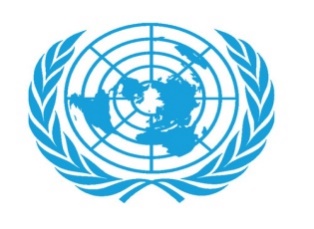 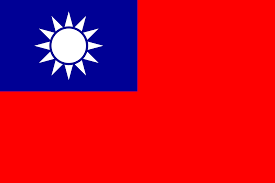                               Fighting Against Social   Exclusion  and Child PovertyCommittee: UNICEF 2Country: TaiwanDelegate: Rüya ÖnderTaiwan is a country in East Asia. With the overthrow of the King Dynasty in 1911 following the Boxer Revolt, the Nationalist Party was founded with the work of Kuomintang leader Sun Yat-sen.It shares Maritime Borders with the People’s Republic of China(PRC) to the northwest Japan to the northeast, and the Philippines to the south.The capital city of  Taiwan is Taipei. 23.45 million inhabitants, Taiwan is among the most densely populated countries in the world. Although it is a poor country, it is very developed in education. Taiwan's higher education system was established by Japan during the colonial period. However, after the Republic of China took over in 1945, the system was promptly replaced by the same system as in mainland China which mixed features of the Chinese and American educational systems. Taiwan is well known for adhering to the Confucian paradigm of valuing education as a means to improve one's socioeconomic position in society. The Taiwanese education system has been praised for various reasons, including its comparatively high test results and its major role in promoting Taiwan's economic development while creating one of the world's most highly educated work forces.Using data from the TYP (Taiwan Youth Project) panel survey, we examine factors associated with early marriages in Taiwan and the subsequent risks for negative outcomes in family life and career trajectories. About 7% of Taiwanese people marry early, that is, before the age of 28 years. Among those who marry early, more than 60% report the birth of a child within the first 8 months of marriage (i.e., they form postconception “shotgun” marriages). Compared with the never married respondents, individuals in both preconception and postconception early marriages are likely to come from families of low socioeconomic status. Nonworking young adults and those experiencing parental divorce or parental death during adolescence are at higher risk of entering postconception marriages than those remaining single. Particularly for nonemployed young people and those from lower socioeconomic status. background, early marriage means taking on adult responsibilities in a disadvantaged state.To solve this problem we should put a rule that like who marry with that aged girl takes a punishment. And we have to educate girls and public.